                     Hemşirelik Bölümü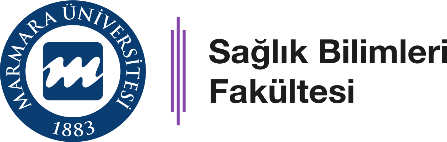                      Hemşirelik BölümüYAZILI SINAV FORMUDoküman No: H04                     Hemşirelik Bölümü                     Hemşirelik BölümüYAZILI SINAV FORMUİlk Yayın Tarihi: 09.07.2021                     Hemşirelik Bölümü                     Hemşirelik BölümüYAZILI SINAV FORMURevizyon Tarihi:                     Hemşirelik Bölümü                     Hemşirelik BölümüYAZILI SINAV FORMURevizyon No:                     Hemşirelik Bölümü                     Hemşirelik BölümüYAZILI SINAV FORMUSayfa: 1Ana Bilim Dalı:Ana Bilim Dalı:Ana Bilim Dalı:Ana Bilim Dalı:Dersin Sorumlu Öğretim Üyesi:Dersin Sorumlu Öğretim Üyesi:Dersin Sorumlu Öğretim Üyesi:Tarih:Dersin Adı: Dersin Adı: Dersin Adı: Güz    ( )                    Bahar   (  )Öğrencinin Adı Soyadı:Öğrencinin Adı Soyadı:Öğrencinin Adı Soyadı:Ara sınav   (  )   Yıl sonu sınavı  ( )Öğrenci No:Öğrenci No:Öğrenci No:Soru Sayısı:Sınav Süresi:Sınav Süresi:Sınav Süresi:Öğrencinin notu:Yönerge:Yönerge:Yönerge:Yönerge:SORULARSORULARSORULARSORULARSoru 1Puan değeri:Puan değeri:Öğrencinin aldığı puan:CEVAP:CEVAP:CEVAP:CEVAP:Soru 2Puan değeri:Puan değeri:Öğrencinin aldığı puan:CEVAPCEVAPCEVAPCEVAPGerektiği Kadar Çoğaltınız…Gerektiği Kadar Çoğaltınız…Gerektiği Kadar Çoğaltınız…Gerektiği Kadar Çoğaltınız…